   台北市不動產仲介經紀商業同業公會 函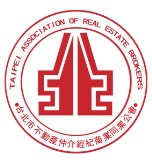                                                 公會地址：110台北市信義區基隆路1段111號-1                                                公會網址：http://www.taipeihouse.org.tw/                                                電子郵址：taipei.house@msa.hinet.net                                                聯絡電話：2766-0022傳真：2760-2255         受文者：各會員公司 發文日期：中華民國106年3月10日發文字號：北市房仲立字第106037號速別：普通件密等及解密條件或保密期限：附件： 主旨：國稅局來函有關本會檢舉元大栢悅社區管理委員會，涉嫌未辦營業登記逃漏營業稅乙案，轉發會員公司，請 查照。說明：依據財政部臺北國稅局大安分局106年2月24日財北國稅大安營業字第1060453222號函辦理。財政部臺北國稅局大安分局來函有關本會檢舉元大栢悅社區管理委員會，涉嫌未辦理營業登記逃漏營業稅，經查該管理委員會已決議不收取帶看費。財政部臺北國稅局大安分局公文詳如附件。正本：各會員公司副本：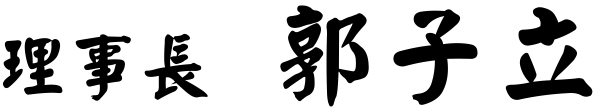 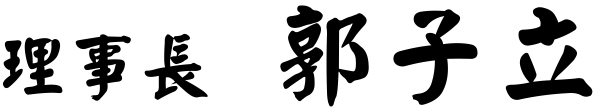 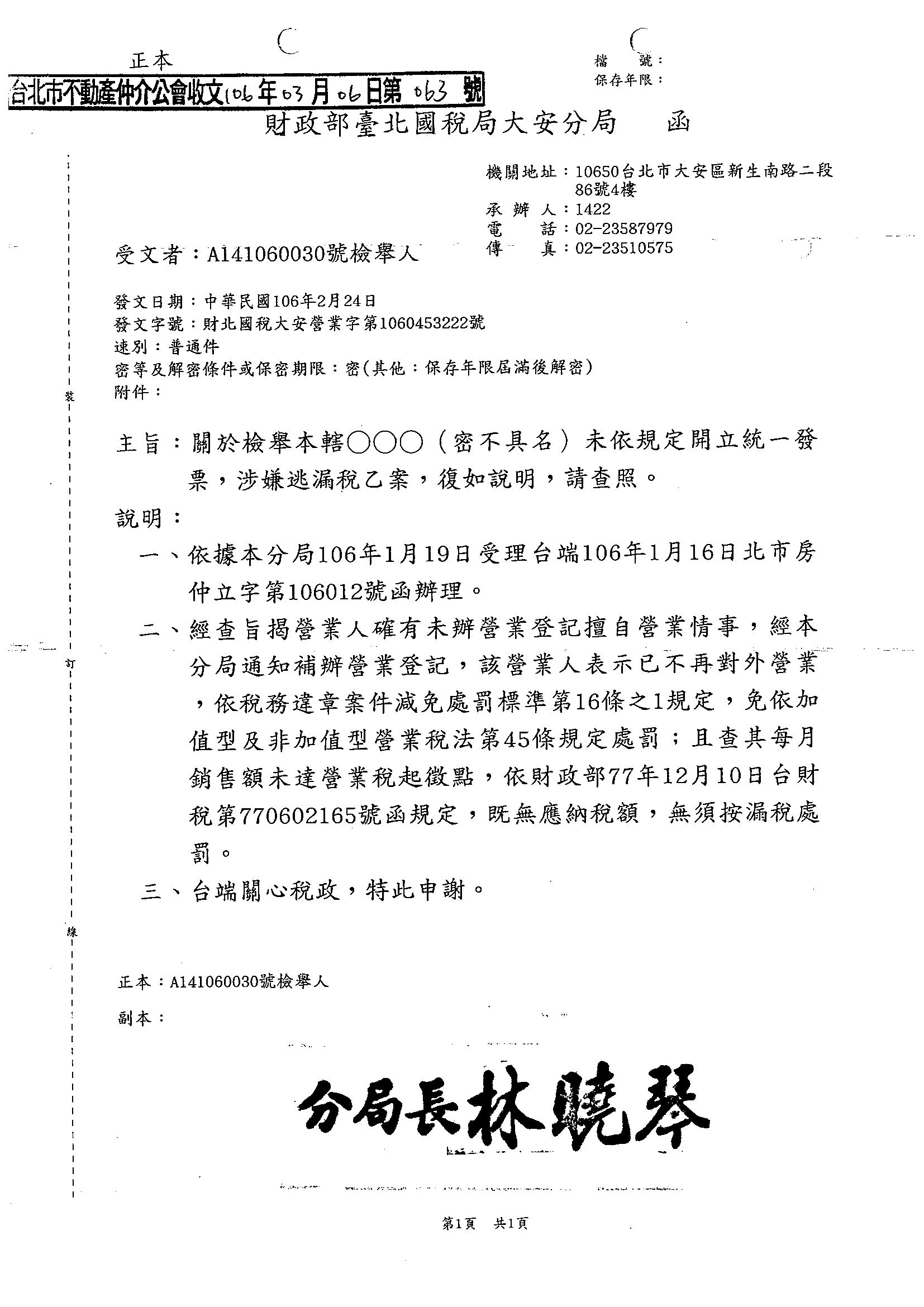 